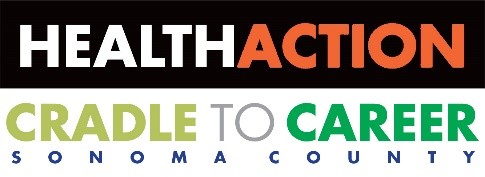 Cradle to Career Operations Team Meeting AgendaAugust 22, 2019 8:30 a.m. – 10:00 a.m.Santa Rosa Room, 1450 Neotomas Ave., Suite 200, Santa RosaWelcome and Check-inTime: 8:30-8:40 a.m.Presenter: Kathy GoodacreAction Item: Approve agendaAction Item: Approve June Minutes Announcements & UpdatesTime: 8:40-9:10 a.m.Presenters: Kathy Goodacre, Lisa Carreño, Angie Dillon-Shore, Kellie Noe, Lisa ValenteMembershipAction Item: Vote on Cradle to Career MembershipEquity in Education Initiative UpdatePortrait of a Graduate and Communications UpdateAdvocacy UpdatePerformance Measures and Dashboard UpdateOur Kids Our Future UpdateGoal Team UpdatesSupporting Cradle to Career GoalsTime: 9:10-9:55 a.m.Presenters: Kathy Goodacre, Angie Dillon-Shore, Anna Guzman Legislative UpdateSanta Rosa City Schools Strategic Plan DraftWays to educate, connect & amplify: Cradle to Career members share opportunitiesConclusion and Check-outTime: 9:55-10:00 a.m.Presenter: Kathy GoodacrePublic CommentFuture Agenda ItemsNext Meeting Date and Time: Wednesday, September 18th from 8:30-10:00 a.m. AdjournTimes are approximate. Presenters are subject to change.For more information, contact Alea Tantarelli, Department of Health Services, Cradle to Career Initiative (707) 565‐5364, Alea.Tantarelli@sonoma-county.org. Note: Meetings are open to the public. Persons wishing to address Health Action are invited to speak during the Public Comment period.  For information on access for persons with disabilities or to review materials, contact Department of Health Services, 1450 Neotomas Ave. Avenue, Suite 200, Santa Rosa, CA  95405, (707) 565-4700. For your calendar:Cradle to Career Operations Team: September 18, 2019 (8:30 a.m.-10:00 a.m.) Health Action Leadership Team: September 26, 2019 (2:30 p.m. – 4:00 p.m.)Health Action Council: October 4, 2019 (7:30 a.m. – 10:00 a.m.)